LA PURIFICACIÓ DELS DEU LEPROSOS	per  Francesc RamisEl miracle dels deu leprosos ens presenta la misericòrdia de Jesús convertida en guarició. Aquesta narració és molt adequada per a explicar-nos tres coses: la naturalesa dels miracles, el veritable deixeble cristià i la naturalesa de la fe.El veritable miracle no consisteix en la desaparició de la lepra. Per a nou leprosos ha esdevingut una simple purificació de la lepra, però només per a un dels deu s'ha produït un miracle. Aquest leprós, per mitjà del fet de la desaparició de la lepra, ha descobert el signe de la presència del Déu alliberador. Aquest és el veritable miracle.El nucli de la vida cristiana rau en el trobament personal amb Jesús. Durant la Passió, Pilat preguntà a Jesús: Què és la veritat? Jesús no respon a aquesta pregunta perquè la veritat cristiana no és un què, és un qui. Jesús es aquest Algú, és «el camí, la veritat i la vida».A vegades els cristians considerem Jesús com un bon mestre o un excel·lent líder i l'admirem per la seva doctrina. El cristià no és seguidor de cap doctrina, ni de cap llibre ni de cap què. Els cristians seguim Algú viu entre nosaltres. Si ens manca el trobament personal amb Jesús, haurem conegut una excel·lent moral, però ens faltarà l'essencial: l'amistat íntima amb el Déu que ens estima.La fe és la capacitat de contemplar la nostra vida i l'esdevenidor del món amb els ulls de Déu. Per a un creient qualsevol cosa que s'esdevé en la seva vida és un petit miracle, un signe de la presència de Déu.Acostumem-nos a veure la nostra vida des de la mirada tendra de Déu i des de la certesa d'estar en les seves mans. Entre els cristians, aquesta ha de ser l’única visió de la vida: la lectura creient de la realitat.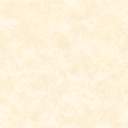 